О внесении изменений в  решения Совета сельского поселения Новопетровский сельсовет муниципального района Кугарчинский район Республики Башкортостан от 15.09.2014 года №151 «О порядке сообщения лицами,  замещающими муниципальные должности и  муниципальными  служащими  о получении подарка в связи с их должностным положением или исполнением ими служебных (должностных) обязанностей, сдаче и оценке подарка, реализации (выкупе) и зачислении средств, вырученных от его реализации»В соответствии с экспертным заключение государственным комитетом Республики Башкортостан по делам юстиции НГЗ RU 03053905201400024 от 04.05.2017 года , а также с Конституцией Российской Федерации, Федеральным законом от 06.10.2003 года №131-ФЗ « Об общих принципах организации местного самоуправления в Российской федерации», Федеральным законом от 2.03.2007 года №25-ФЗ «О муниципальной службе в Российской Федерации», Федеральным законом от 25.12.2008 года №273-ФЗ «О Противодействии коррупции», постановлением Правительства Российской федерации  от 9.01.2014 года №10 «о порядке сообщения отдельными категориями лиц о получении подарков в связи с протокольными мероприятиями, служебными командировками и другими официальными мероприятиями, участие в которых связано с исполнением ими служебных (должностных обязанностей, сдачи и оценки подарка, реализации(выкупа)и зачисления средств, вырученных от его реализации»Совет сельского поселения Новопетровский  сельсовет  муниципального района Кугарчинский район Республики БашкортостанР Е Ш И  Л:Внести следующее изменения: а) в наименовании  решения Совета сельского поселения Новопетровский сельсовет муниципального района Кугарчинский район Республики Башкортостан от 15.09.2014 года №151 «в связи с их должностным положением или исполнением ими служебных (должностных) обязанностей, сдаче и оценке подарка, реализации (выкупе) и зачислении средств, вырученных от его реализации» заменить следующим содержанием  «с связи с протокольными мероприятиями, служебными командировками и другими официальными мероприятиями, участие в которых связано с исполнением  ими служебных (должностных) обязанностей»2. в абзаце  2 пункте 2 Положения   слова заменить следующим содержанием - « в связи с  протокольным и мероприятиями , служебными командировками и другими официальными мероприятиями, служебными командировками и другими официальными мероприятиями , участие в которых связано с исполнением служебных (должностных) обязанностей»3. Пункт 3 Положения  изложить в новой редакции:«Лица, замещающие государственные (муниципальные) должности, служащие, работники не вправе получать подарки от физических (юридических) лиц в связи с их должностным положением или исполнением ими служебных (должностных) обязанностей, за исключением подарков, полученных в связи с протокольными мероприятиями, служебными командировками и другими официальными мероприятиями, участие в которых связано с исполнением ими служебных (должностных) обязанностей».4. В пункте 4 Положения слова « в связи с должностным положением» заменить словами - « в связи с  протокольным и мероприятиями , служебными командировками и другими официальными мероприятиями, служебными командировками и другими официальными мероприятиями , участие в которых связано с исполнением служебных (должностных) обязанностей»5. В пункте 5.Положения   а)слова «в связи с должностным положением или исполнением служебных (должностных) обязанностей» заменить  словами-« в связи с  протокольным и мероприятиями , служебными командировками и другими официальными мероприятиями, служебными командировками и другими официальными мероприятиями , участие в которых связано с исполнением служебных (должностных) обязанностей»Б) Слова  «уполномоченное структурное подразделение» заметить словами «уполномоченные органы или организации»6.Дополнить пункт 13 подпунктом 13.1  Положения со следующим содержанием  « В случае если в отношении подарка, изготовленного из драгоценных металлов и (или) драгоценных камней, не поступило от лиц, замещающих государственные должности, государственных служащих заявление, указанное в пункте 12 настоящего Типового положения, либо в случае отказа указанных лиц от выкупа такого подарка подарок, изготовленный из драгоценных металлов и (или) драгоценных камней, подлежит передаче уполномоченным структурным подразделением (уполномоченными органом или организацией) в федеральное казенное учреждение "Государственное учреждение по формированию Государственного фонда драгоценных металлов и драгоценных камней Российской Федерации, хранению, отпуску и использованию драгоценных металлов и драгоценных камней (Гохран России) при Министерстве финансов Российской Федерации" для зачисления в Государственный фонд драгоценных металлов и драгоценных камней Российской Федерации.

Глава сельского поселения                                     Х.А.Аллабердин.БАШ6ОРТОСТАН  РЕСПУБЛИКА№ЫК9г1рсен районы муниципаль районыны5 Новопетровка ауыл Советы ауыл бил1м13е Советы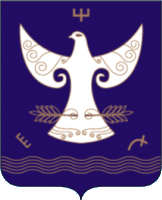 РЕСПУБЛИКА  БАШКОРТОСТАНСовет сельского поселения    Новопетровский  сельсовет муниципального района Кугарчинский район РЕСПУБЛИКА  БАШКОРТОСТАНСовет сельского поселения    Новопетровский  сельсовет муниципального района Кугарчинский район 453332, (рге урам, 20, С1йет6ол,  тел. 8 (34789) 2-56-03453332, с.Саиткулово ул. Верхняя, 20,                                                тел. 8 (34789) 2-56-03453332, с.Саиткулово ул. Верхняя, 20,                                                тел. 8 (34789) 2-56-03                 :АРАР              «21»  июнь   2017 й                       № 75                          :АРАР              «21»  июнь   2017 й                       № 75                                             РЕШЕНИЕ«21»  июня   2017 г.                                    РЕШЕНИЕ«21»  июня   2017 г.